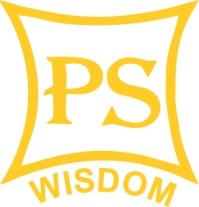 Sir Padampat Singhania UniversityUdaipurLesson PlanProgram		:	B.Tech		Semester		:	IVSession 		:	2017-18		Subject Code 	: 	CS-255Subject Name 	: 	Programming Languages                                              Credits		: 	3 (L) + 0 (T) + 2 (P) = 5Prepared By :Harish TiwariDEPARTMENT OF COMPUTER SCIENCELearning Objectives:The basic thrust of this course will be on learning the distinctive techniques in the different paradigms and what semantic and compiling issues come up in the various languages considered. The course introduces Imperative Languages, functional programming, declarative programming and semantics of object-oriented programming.Total no. of Lectures:									    40		Text BookD. A. Watt. Programming Languages and Paradigms, Prentice-Hall, 1990.Reference BooksDavid A. Watt, Programming Language Design Concepts by, John Wiley & Sons Ltd.Robert W. Sebesta, Concepts Of Programming Languages, Tenth Edition, PearsonEvaluation Method: -There will be a continuous evaluation of students at all levels. Each credit will carry 50 marks. Hence a 5 credit course will have total of 250 marks. Each course component will be evaluated. This means that a course will be evaluated for lectures and practical.  For 1 credit there shall be 50 marks. For lectures marks will be divided between mid-terms and end term examinations.3 – 0 – 2 (a 5 credit course) will be evaluated for 150 (3 x 50) marks for lectures and 100 (2 x 50) marks for practical leading to a total of 250 (5 x 50) marks for the 5 credit course.TheoryMaximum duration for final examination should be 3 hours. The evaluation pattern for theory examination will be as follows:Credit 	    Mid-term-I     Mid-term II     End-term 	Total		Final Total    3    			25   	       25	      100               	150           	150PracticalAll practical will be evaluated in the same manner of 1 credit carrying 50 marks. The 100 marks for practical will be divided as follows:Name(s) of the faculty:						Signature of the HOD:	Harish TiwariS.NUnit NameContents in the UnitNo. of Lecture1Introduction to Programming languageIntroduction to Programming languages Programming Concepts and paradigms, Syntax, semantics, and pragmatics, Language processors, Historical development.21Introduction to Programming languageReasons for Studying Concepts of Programming Languages, Programming Domains21Introduction to Programming languageInfluences on Language Design, Language Categories, Language Design Trade-Offs, Implementation Methods, Programming Environments22Values and typesIntroduction to types, Primitive types, Composite types22Values and typesRecursive types, Type systems, Expressions.23Variables and storageVariables and storage, Simple variables, Composite variables,13Variables and storageCopy semantics vs reference semantics, Lifetime 13Variables and storagePointers, Commands, Expressions with side effects14Bindings, scopeBindings and environments, Scope, 14Bindings, scopeDeclarations,  Blocks15Procedural abstractionIntroduction to Procedural abstraction, Function procedures and proper procedures25Procedural abstractionParameters and arguments26Data abstractionProgram units, packages, and encapsulation.26Data abstractionAbstract types, Objects and classes27Control FlowIntroduction to Control Flow, Sequencers, Jumps, Escapes, Exceptions28Imperative LanguagesKey concepts, Pragmatics, Values and types, Variables, storage, and control, Bindings and scope, Procedural abstraction, Independent compilation and separate compilation, Preprocessor directives, Function library59Object-Oriented Programming Languages.Objects and programming with objects, classes and instances, hierarchies and inheritance, encapsulation, semantics of OO languages andImplementation issues. Case Study of C++/Java.510Functional Programming LanguagesFunctions, recursion, macros, user-defined control constructs, higher order constructs, types, data abstraction, polymorphism, semantics, Implementation issues.5S. NoEvaluation CriteriaMid Term ExaminationEnd Term examinationEnd Term examinationTotalS. NoEvaluation CriteriaMax MarksMax MarksMax MarksTotal1.Practical Files101010202.Lab Attendance-1010103.Viva102020305.Lab Written Work10303040TOTALTOTALTOTALTOTAL100100